«Детская одаренность»консультация для родителей«Одаренность – это маленький росточек, едва проклюнувшийся из земли и требующий к себе огромного внимания. Необходимо холить и лелеять, ухаживать за ним, сделать все необходимое, чтобы он вырос и дал обильный плод».                                         В. А. Сухомлинский   Одним из наиболее дискуссионных вопросов, касающихся проблемы одаренных детей, является вопрос о частоте проявления детской одаренности. Существуют две крайние точки зрения: «все дети являются одаренными» — «одаренные дети встречаются крайне редко». Сторонники одной из них полагают, что до уровня одаренного можно развить практически любого здорового ребенка при условии создания благоприятных условий. Для других одаренность — уникальное явление, в этом случае основное внимание уделяется поиску одаренных детей. Указанная альтернатива снимается в рамках следующей позиции: потенциальные предпосылки к достижениям в разных видах деятельности присущи многим детям, тогда как реальные незаурядные результаты демонстрирует значительно меньшая часть детей.   Тот или иной ребенок может проявить особую успешность в достаточно широком спектре деятельностей, поскольку его психические возможности чрезвычайно пластичны на разных этапах возрастного развития. В свою очередь, это создает условия для формирования различных видов одаренности. Более того, даже в одном и том же виде деятельности разные дети могут обнаружить своеобразие своего дарования применительно к разным ее аспектам.   Одаренность часто проявляется в успешности деятельности, имеющей стихийный, самодеятельный характер. Например, увлеченный техническим конструированием ребенок может дома с энтузиазмом строить свои модели, но при этом не проявлять аналогичной активности ни в школьной, ни в специально организованной внешкольной деятельности (кружке, секции, студии). Кроме того, одаренные дети далеко не всегда стремятся демонстрировать свои достижения перед окружающими. Так, ребенок, сочиняющий стихи или рассказы, может скрывать свое увлечение от педагога.  В некоторых случаях причиной, задерживающей становление одаренности, несмотря на потенциально высокий уровень способностей, являются те или иные трудности развития ребенка: например, заикание, повышенная тревожность, конфликтный характер общения и т.п. При оказании такому ребенку психолого-педагогической поддержки эти барьеры могут быть сняты.   В качестве одной из причин отсутствия проявлений того или иного вида одаренности может быть недостаток необходимых знаний, умений и навыков, а также недоступность (в силу условий жизни) предметной области деятельности, соответствующей дарованию ребенка. Анализируя особенности поведения ребенка, педагог, психолог и родители должны делать своего рода «допуск» на недостаточное знание о его истинных возможностях, понимая при этом, что существуют дети, чью одаренность они пока не смогли увидеть.  Следует учитывать специфику одаренности в детском возрасте (в отличие от одаренности взрослого человека):Детская одаренность часто выступает как проявление закономерностей возрастного развития. Каждый детский возраст имеет свои предпосылки развития способностей. Например, дошкольники характеризуются особой предрасположенностью к усвоению языков, высоким уровнем любознательности, чрезвычайной яркостью фантазии; для старшего подросткового возраста характерными являются различные формы поэтического и литературного творчества и т.п. Высокий относительный вес возрастного фактора в признаках одаренности иногда создает видимость одаренности (т.е. «маску» одаренности, под которой — обычный ребенок) в виде ускоренного развития определенных психических функций, специализации интересов и т.п.Под влиянием смены возраста, образования, освоения норм культурного поведения, типа семейного воспитания и т.д. может происходить «угасание» признаков детской одаренности. Вследствие этого крайне сложно оценить меру устойчивости одаренности, проявляемой данным ребенком на определенном отрезке времени. Кроме того, возникают трудности относительно прогноза превращения одаренного ребенка в одаренного взрослого.Своеобразие динамики формирования детской одаренности, нередко проявляется в виде неравномерности (рассогласованности) психического развития. Так, наряду с высоким уровнем развития тех или иных способностей наблюдается отставание в развитии письменной и устной речи; высокий уровень специальных способностей может сочетаться с недостаточным развитием общего интеллекта и т.д. В итоге по одним признакам ребенок может идентифицироваться как одаренный, по другим — как отстающий в психическом развитии.Проявления детской одаренности зачастую трудно отличить от обученности (или шире — степени социализации), являющейся результатом более благоприятных условий жизни данного ребенка. Ясно, что при равных способностях ребенок из семьи с высоким социально-экономическим статусом (в тех случаях, когда семья прилагает усилия по его развитию) будет показывать более высокие достижения в определенных видах деятельности по сравнению с ребенком, для которого не были созданы аналогичные условия.   Оценка конкретного ребенка как одаренного в значительной мере условна. Самые замечательные способности ребенка не являются прямым и достаточным показателем его достижений в будущем. Нельзя закрывать глаза на то, что признаки одаренности, проявляемые в детские годы, даже при самых, казалось бы, благоприятных условиях могут либо постепенно, либо весьма быстро исчезнуть. Учет этого обстоятельства особенно важен при организации практической работы с одаренными детьми. Не стоит использовать словосочетание «одаренный ребенок» в плане констатации (жесткой фиксации) статуса определенного ребенка, ибо очевиден психологический драматизм ситуации, когда ребенок, привыкший к тому, что он «одаренный», на следующих этапах развития вдруг объективно теряет признаки своей исключительности. Может возникнуть болезненный вопрос о том, что дальше делать с ребенком, который начал обучение в специализированном образовательном учреждении, но потом перестал считаться одаренным.  Могут быть выделены следующие виды одаренности:В практической деятельности, в частности, можно выделить одаренность в ремеслах, спортивную и организационную.В познавательной деятельности — интеллектуальную одаренность различных видов в зависимости от предметного содержания деятельности (одаренность в области естественных и гуманитарных наук, интеллектуальных игр и др.).В художественно-эстетической деятельности — хореографическую, сценическую, литературно-поэтическую, изобразительную и музыкальную одаренность.В коммуникативной деятельности — лидерскую и аттрактивную одаренность.И, наконец, в духовно-ценностной деятельности — одаренность, которая проявляется в создании новых духовных ценностей и служении людям.   Каждый вид одаренности предполагает одновременное включение всех уровней психической организации с преобладанием того уровня, который наиболее значим для данного конкретного вида деятельности. Например, музыкальная одаренность обеспечивается всеми уровнями психической организации, при этом на первый план могут выходить либо сенсомоторные качества (и тогда мы говорим о виртуозе), либо эмоционально-экспрессивные (и тогда мы говорим о редкой музыкальности, выразительности и т.д.). Каждый вид одаренности по своим проявлениям охватывает в той или иной мере все пять видов деятельности. Например, деятельность музыканта-исполнителя, будучи по определению художественно-эстетической, кроме того, формируется и проявляется в практическом плане (на уровне моторных навыков и исполнительской техники), познавательном плане (на уровне интерпретации музыкального произведения), в коммуникативном плане (на уровне коммуникации с автором исполняемого произведения и слушателями), духовно-ценностном плане (на уровне придания смысла своей деятельности в качестве музыканта).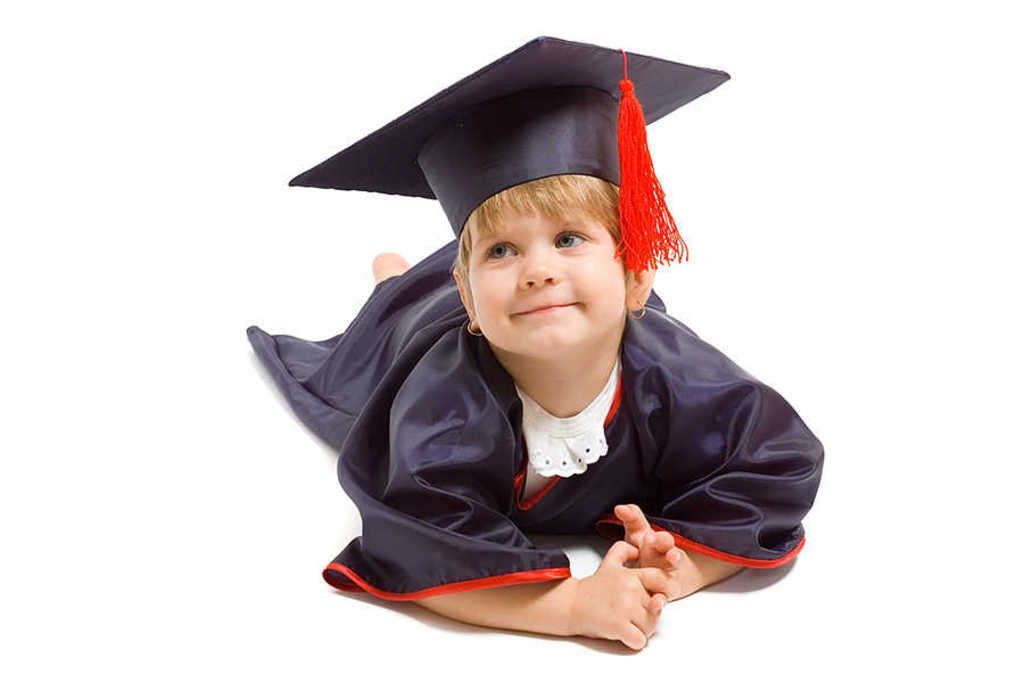  Особенности личности одаренного ребенка     О детях, которые настолько превосходят по своим способностям и достижениям остальных, обычно говорят как о детях с исключительной, особой одаренностью. Успешность выполняемой ими деятельности может быть необычно высокой. Однако именно эти дети чаще других имеют серьезные проблемы, которые требуют особого внимания и соответствующей помощи со стороны педагогов, психологов, родителей.   Поэтому при градации одаренности следует иметь в виду, что ее следует дифференцировать (естественно, в реальной жизни нет такой четкой грани) на одаренность с гармоничным и дисгармоничным типами развития.   Одаренность с гармоничным типом развития можно назвать «счастливым» вариантом жизни ребенка. Такие дети отличаются соответствующей своему возрасту физической зрелостью. Их высокие, объективно значимые достижения в определенной предметной области органично сочетаются с высоким уровнем интеллектуального и личностного развития. Как правило, именно эти одаренные дети, став взрослыми, добиваются экстраординарных успехов в выбранной ими профессиональной деятельности.   Другое дело — одаренные дети с дисгармоничным типом развития. Различия заключаются не только в очень высоком уровне отдельных способностей и достижений (нередко именно эти дети имеют показатели IQ от 130 до 180). В основе этого варианта одаренности, возможно, лежат другой генетический ресурс, а также другие механизмы возраст-нога развития, характеризующегося чаще всего ускоренным, но иногда и замедленным темпом. Кроме того, его основу может представлять другая структура с нарушением интегративных процессов, что ведет к неравномерности развития различных психических качеств, а подчас ставит под вопрос наличие одаренности, как таковой.   Процесс становления одаренности таких детей почти всегда сопровождается сложным набором разного рода психологических, психосоматических и даже психопатологических проблем, в силу чего они могут быть зачислены в «группу риска».Роль семьи   Развитию одаренности таких детей способствуют высокие познавательные интересы самих родителей, которые, как правило, не только заняты в сфере интеллектуальных профессий, но и имеют разного рода интеллектуальные «хобби». В общении с ребенком они всегда выходят за круг бытовых проблем, в их общении очень рано представлена так называемая совместная познавательная деятельность — общие игры, совместная работа на компьютере, обсуждение сложных задач и проблем. Часто родителей с детьми объединяют общие познавательные интересы, на основе которых между ними возникают устойчивые дружеские отношения. Отношение к обучению у родителей этих детей никогда не принимает самодовлеющего характера. Содержательная сторона развития ребенка для них всегда более приоритетна, чем отметки сами по себе. В этих семьях между родителями и детьми отмечается значительно меньшая дистанция, сам факт сокращения которой может носить не только явно позитивные, но подчас и негативные черты.   Как бы мы ни рассматривали роль и вес природно-обусловленных факторов или влияние целенаправленного обучения и воспитания на развитие личности и одаренности ребенка, значение семьи является решающим. Даже, казалось бы, неблагоприятные условия (плохой быт, недостаточная материальная обеспеченность, неполная семья и т.д.) оказываются относительно безразличны для развития способностей. Особенно важно для становления личности одаренного ребенка прежде всего повышенное внимание родителей.   Как правило, в семьях одаренных детей отчетливо наблюдается высокая ценность образования, при этом часто весьма образованными оказываются и сами родители. Это обстоятельство является благоприятным фактором, в значительной мере обусловливающим развитие высоких способностей ребенка.   Главная, практически обязательная особенность семьи любого особо одаренного ребенка — чрезвычайное, необычно высокое внимание к ребенку, когда вся жизнь семьи сосредоточена на нем. Во многих случаях такое внимание приводит к симбиозу, т.е. тесному переплетению познавательных и личностных интересов родителей и ребенка. Хотя такое внимание впоследствии может стать тормозом для его душевной автономии, однако именно оно, несомненно, является одним из важнейших факторов развития незаурядных способностей. Часто родителями таких одаренных детей оказываются пожилые люди, для которых ребенок — единственный смысл жизни. Еще чаще одаренные дети являются единственными детьми в семье или, по крайней мере, фактически единственными (старший уже вырос и не требует внимания), и внимание родителей направлено только на этого ребенка. Во многих случаях именно родители начинают обучать одаренного ребенка, при этом часто, хотя и не всегда, кто-нибудь из них на долгие годы становится его наставником в самой разной деятельности: в художественно-эстетической, спорте, том или ином виде научного познания. Это обстоятельство является одной из причин закрепления тех или иных познавательных или каких-либо других интересов ребенка.   Определенная «детоцентричность» семьи одаренного ребенка, фанатическое желание родителей развить его способности имеет в ряде случаев и свои отрицательные стороны. Так, в этих семьях наблюдается определенная попустительская позиция в отношении развития у своего ребенка ряда социальных и бытовых навыков.   Родители одаренных детей проявляют особое внимание к школьному обучению своего ребенка, выбирая для него учебники или дополнительную литературу и советуясь с учителем, как их лучше изучать. Данное обстоятельство иногда имеет и отрицательные стороны: родители нередко вмешиваются в учебный процесс и в отдельных случаях даже провоцируют конфликт с администрацией и педагогами. Проблемы одаренных детейЦелый ряд психологических исследований и специальные наблюдения показывают, что одаренные дети в целом гораздо более благополучны, чем другие дети: не испытывают проблем в обучении, лучше общаются со сверстниками, быстрее адаптируются к новой обстановке. Их укоренившиеся интересы и склонности, развитые уже с детства, служат хорошей основой для успешного личностного и профессионального самоопределения. Правда, и у этих детей могут возникать проблемы в том случае, если не учитываются их повышенные возможности: обучение становится слишком легким или же нет условий для развития их творческих потенций.Наиболее часто встречаются проблемы:- общения, социального поведения,- дислексия - слабое развитие речи- эмоционального развития,- дисинхронизация развития- физического развития,- саморегуляции,- отсутствие творческих проявлений,- трудность профессиональной ориентации,- дезадаптацииС учетом вышесказанного, все формы работы с одаренными детьми должны в полной мере учитывать личностные особенности одаренного ребенка и ориентироваться на эффективную помощь в решении его проблем.Подготовил воспитатель Паладий О.В.